Kraśnik, 21. 04. 2020 r.Drodzy Uczniowie!W dniu dzisiejszym pracujemy z kartą pracy i zeszytem ćwiczeń. Wypełnioną podczas lekcji kartę pracy odsyłamy do 24. 04. 2020 r.21. 04. 2020 r.LekcjaTemat: Zdania i równoważniki zdań – ćwiczenia.Przygotuj zeszyt ćwiczeń i wykonaj ćwiczenia: 2., 3., 4., 5., 6 s. 39. – 41.Wykonaj polecenia z karty pracy – Zdania i równoważniki zdań. Karta pracy 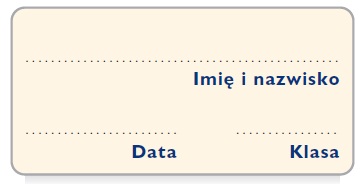 Zdania i równoważniki zdań1. Zamień zdania na równoważniki zdań.a) Autobus wyjeżdża o świcie.___________________________________________________________________________b) Nauczyciel zaprasza rodziców.___________________________________________________________________________c) Uporządkowaliśmy rzeczy składowane na strychu.___________________________________________________________________________2. Podkreśl równoważniki zdań.Nasza choinka jest sztuczna. Pierwsza w kolejce po słodycze. Dzisiaj odbyła się pierwsza lekcja języka hiszpańskiego. Sprzedaż biletów rozpocznie się w poniedziałek. Puszysty śnieg na ulicach. 3. Jak przygotowujesz się do dyktanda? Zredaguj plan swojej pracy w pięciu punktach. Zastosuj równoważniki zdań._______________________________________________________________________________________________________________________________________________________________________________________________________________________________________________________________________________________________________________________________________________________________________________________